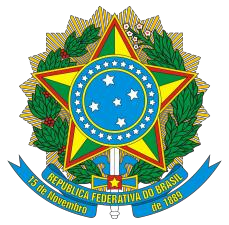 MINISTÉRIO DA EDUCAÇÃOSECRETARIA DE EDUCAÇÃO PROFISSIONAL E TECNOLÓGICAINSTITUTO FEDERAL DE EDUCAÇÃO, CIÊNCIA E TECNOLOGIA DE MINAS GERAIS CAMPUS OURO PRETORua Pandiá Calógeras, nº 898, Bairro Bauxita, Ouro Preto, CEP 35400-000, Estado de Minas GeraisTERMO DE ASSENTIMENTO LIVRE E ESCLARECIDO (ALUNOS MENORES)Acredito ter sido suficientemente informado a respeito do projeto de ensino “TÍTULO DO PROJETO DE PESQUISA”. Ficou claro que a participação de meu(minha) filho(a) é isenta de despesas e que tenho garantia de esclarecer minhas dúvidas a qualquer tempo. Concordo a autorizo meu filho a participar voluntariamente deste projeto e poderei retirar o meu consentimento a qualquer momento, antes ou durante o mesmo, sem penalidade ou prejuízo ou perda de qualquer benefício que eu possa ter adquirido.Data 	/ 	/ 	                  Assinatura do aluno participanteNome: 	Data 	/ 	/ 	Assinatura do pai ou mãe do alunoNome: 	Endereço: 	RG:Fone: () 	Data 	/ 	/ 	        Assinatura do (a) Coordenador(a) do projeto1